Minibeast Word Mat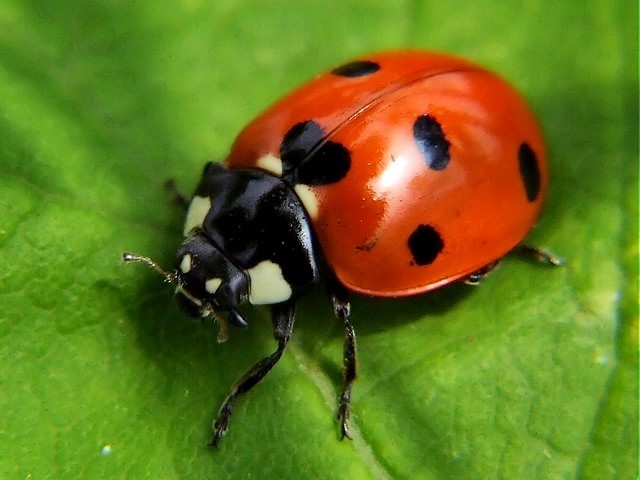 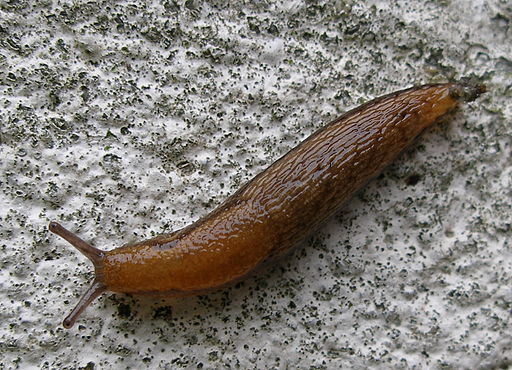 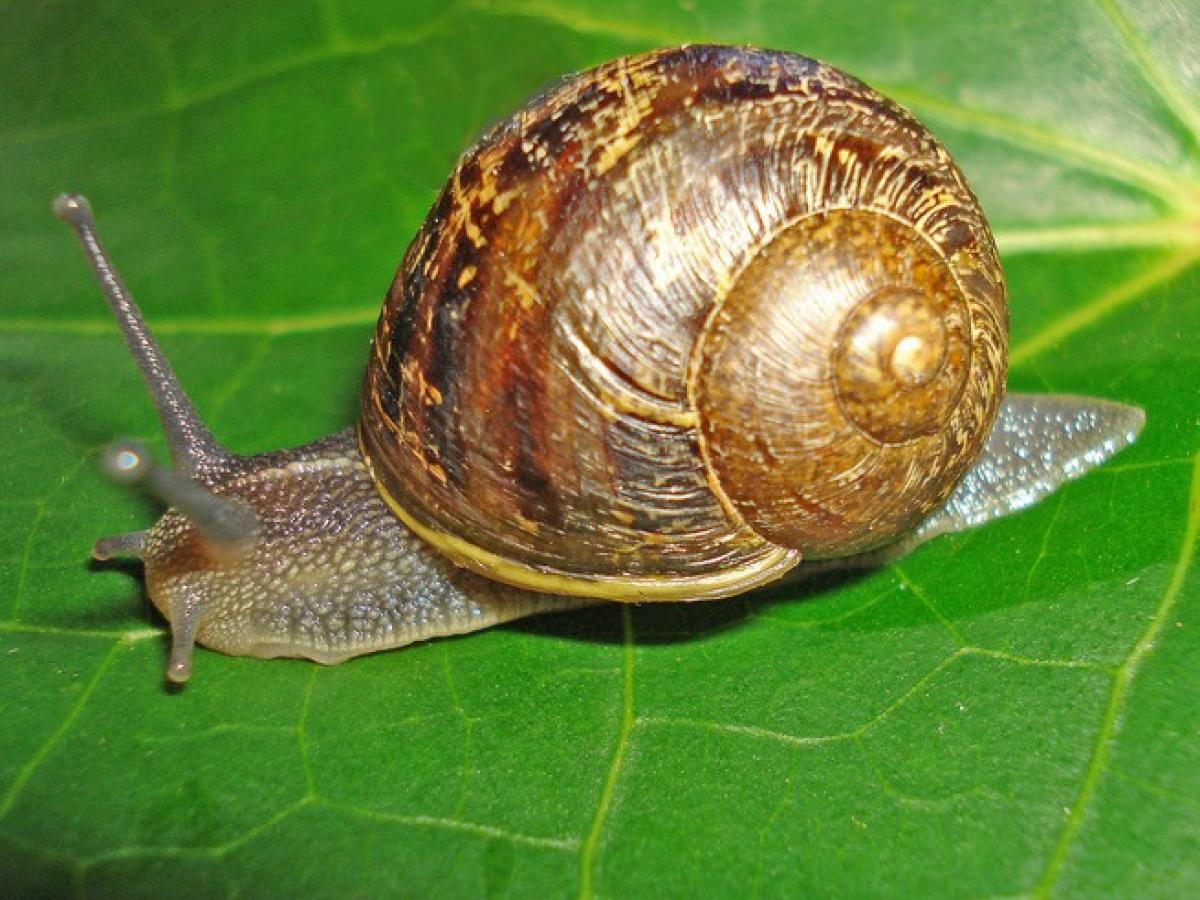 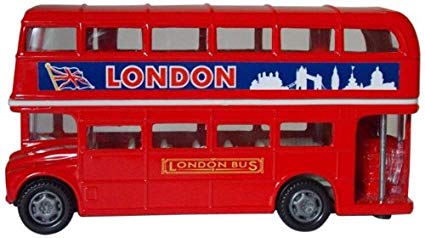 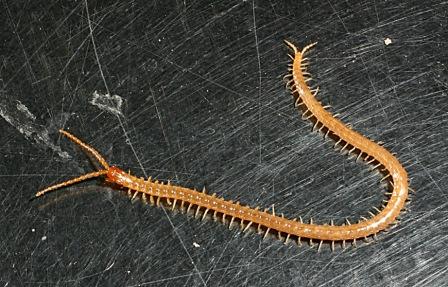 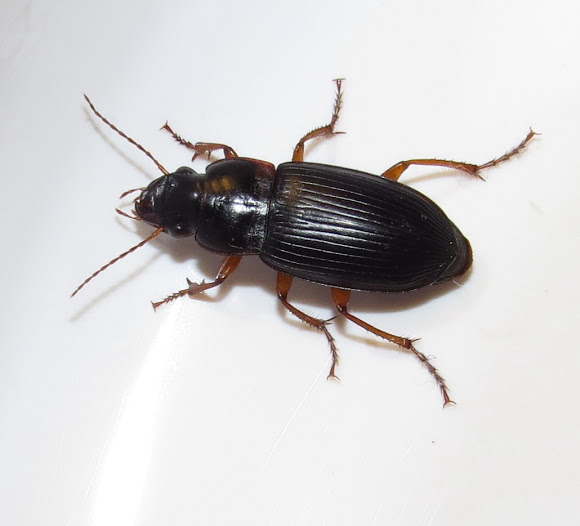 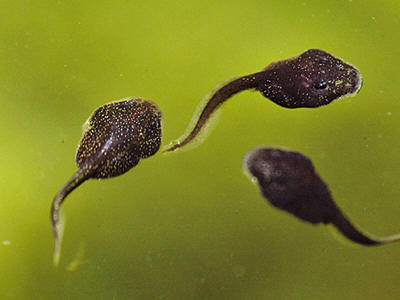 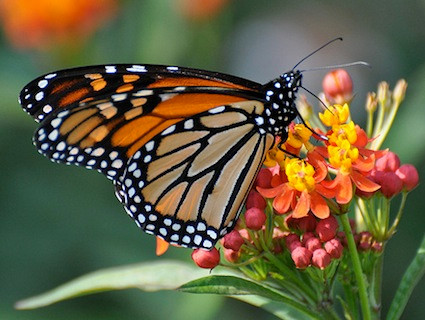 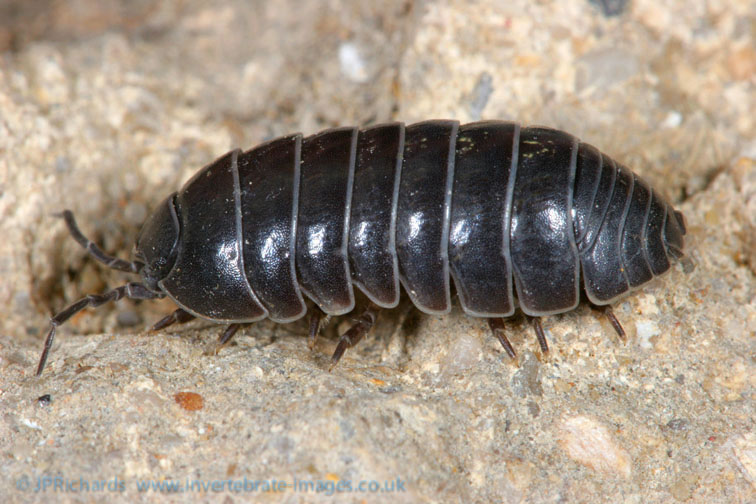 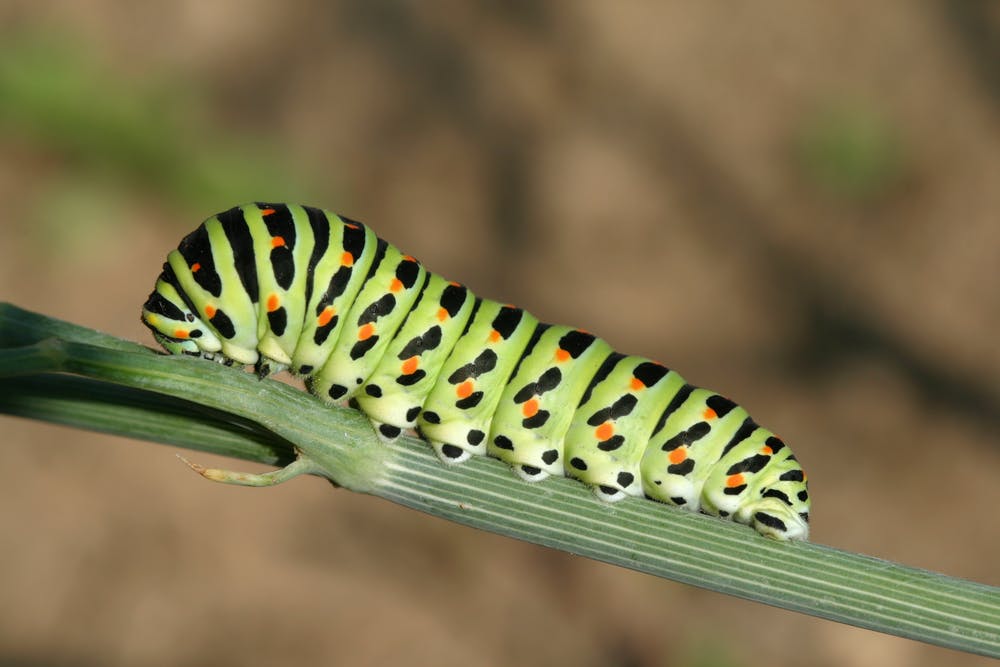 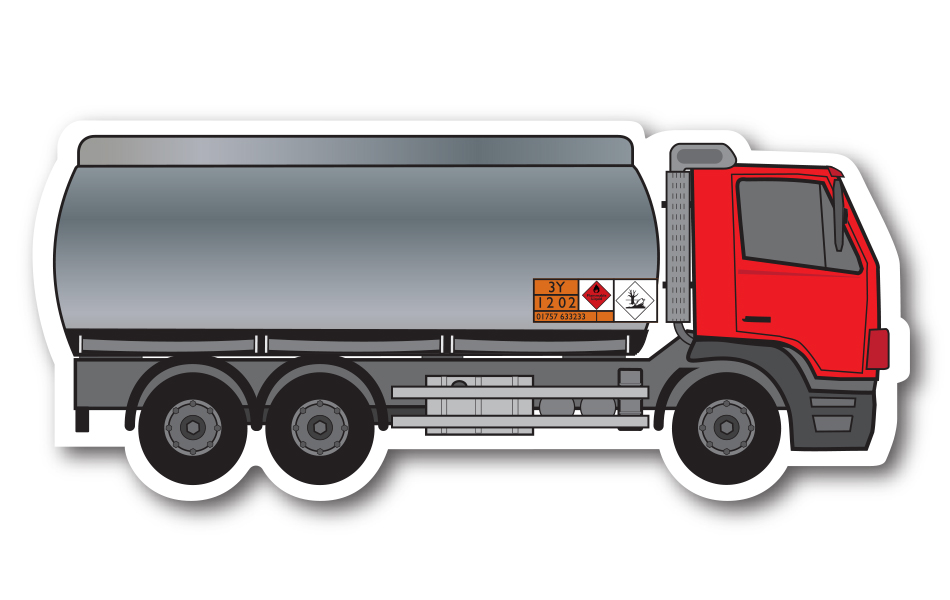 